Цели и задачи первичной профсоюзной организации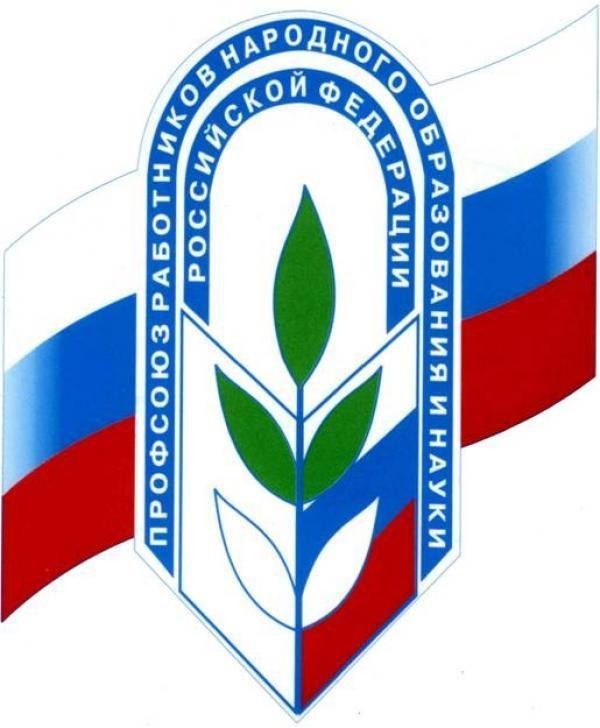 Целями и задачами профсоюзной организации школы являются:- реализация уставных задач Профсоюза по представительству и защите социально-трудовых прав и профессиональных интересов членов Профсоюза;- общественный контроль за соблюдением законодательства о труде и охране труда;- улучшение материального положения, укрепление здоровья и повышение жизненного уровня членов Профсоюза;- информационное обеспечение членов Профсоюза, разъяснение мер, принимаемых Профсоюзом по реализации уставных целей и задач;- организация приема в Профсоюз и учет членов Профсоюза, осуществление организационных мероприятий по повышению мотивации профсоюзного членства;Для достижения уставных целей профсоюзная организация:- ведет переговоры с администрацией школы;- заключает от имени учителей и других работников образования коллективный договор с администрацией и способствует его реализации;- оказывает непосредственно или через территориальный комитет профсоюза юридическую, материальную помощь членам Профсоюза;- осуществляет непосредственно или через соответствующие органы Профсоюза общественный контроль за соблюдением трудового законодательства, правил и норм охраны труда в отношении членов Профсоюза;- представляет интересы членов Профсоюза (по их поручению) при рассмотрении индивидуальных трудовых споров;- участвует в урегулировании коллективных трудовых споров (конфликтов) в соответствии с действующим законодательством РФ;- по поручению членов Профсоюза, а также по собственной инициативе обращается с заявлением в защиту их трудовых прав в органы, рассматривающие трудовые споры;- участвует в избирательных кампаниях в соответствии с федеральным и местным законодательством о выборах;- осуществляет информационное обеспечение членов Профсоюза, разъяснение действий Профсоюза в ходе коллективных акций;- доводит до сведения членов Профсоюза решения выборных органов вышестоящих организаций Профсоюза;- осуществляет обучение профсоюзного актива, содействует повышению квалификации членов Профсоюза;- осуществляет другие виды деятельности, предусмотренные Уставом Профсоюза.